ZÁPADOSLOVENSKÝ FUTBALOVÝ ZVÄZ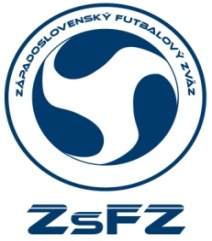 WEST SLOVAK FOOTBALL ASSOCIATION94901 NITRA, RÁZUSOVA 23IČO: 17321794,tel.: 037/6523402, fax: 037/6554816, e-mail: zsfz@nextra.skNominácia hráčov výberu Oblastného futbalového zväzu Považská Bystrica v rámci PPT projektu na tréningový zraz dňa 29.4.2024 (pondelok) na štadióne v Ladcoch.r.2010Hráči:Náhradníci:r.2011Hráči:Náhradníci:r.2012Hráči:Náhradníci:Realizačný team:Nominovaní hráči a realizačný tím sa dostavia dňa 29.4.2024 (pondelok) do 16.00 hod. do areálu futbalového štadióna v Ladcoch. Ukončenie je plánované 29.4.2024 cca do 18.00 hod..Priniesť si treba: 1x futbalová obuv (lisované kopačky, kolíkové kopačky), tréningový výstroj (modrý) chrániče, šľapky, ponožky, hygienické potreby, brankári kompletnú výstroj.Nutné je priniesť si preukaz poistenca!!!Prípadné ospravedlnenie nahláste hlavnému trénerovi na tel.č. 0915 705 103 alebo asistentom 0944 339 621 alebo 0904 976 196. Za dovoz a odvoz nominovaných hráčov sú zodpovední rodičia v spolupráci s FK.Pozvaní sú kluboví tréneri nominovaných hráčov. Uvoľnením dieťaťa na zraz rodičia/zodpovední zástupcovia berú na vedomie, že zodpovedajú za zdravotný stav dieťaťa v čase konania zrazu a sú si vedomí skutočnosti, že ZsFZ nepreberá zodpovednosť za prípadné úrazy a iné ujmy, ktoré sa vyskytnú bez priameho zavinenia ZsFZ.Sládek DominikFK Nová DubnicaJakubík JurajTJ Tatran Cement. LadceŠvec DominikFK Nová DubnicaTrhan SamuelMFK IlavaDrozd MatejTJ Tatran Cement. LadceTramita NicolasMFK IlavaŠtevanka RichardTJ Tatran Cement. LadceMogora MatejŠK LR Crystal Led. RovneDidek JakubTJ Tatran Cement. LadcePavlis ŠimonŠK LR Crystal Led. RovneHaladej AdamTJ Plevník - DrienovéBirošík ŠimonTJ Partizán PrečínKretík MatúšTJ Plevník - DrienovéVaštík DanielTJ Partizán PrečínJáňa MartinTJ Tatran Cement. LadceĎuriš MatejMFK IlavaČemeš JakubTJ Tatran Cement. LadceBakič Maxim PeterMFK IlavaČemeš LukášTJ Tatran Cement. LadceBomboš AlexFK KošecaKurnocík LucasTJ Slovan BrvništeJánošík NikolasFK Nová DubnicaKlabník PeterTJ Slovan BrvništeBelko MarekTJ Považan PruskéStaňo KristiánTJ Vápeč Horná PorubaVrbata AdriánTJ Plevník – DrienovéHudec DávidTJ Vápeč Horná PorubaSovík AdriánTJ Plevník – DrienovéVšelko BrankoFK Nová DubnicaKörmendy AdamŠK LR Crystal Led. RovnePajtinka SebastiánFK Nová DubnicaŠatka MatúšTJ Považan PruskéRafaj LukášFK KošecaDohňanský DavidTJ Považan PruskéRaček MatúšFK KošecaBatla AdamMFK IlavaSliva TomášFK KošecaSuchár SebastiánMFK IlavaBarcík LukášTJ Vápeč Horná PorubaViskup PatrikTJ Družstevník KolačínSmolka PatrikTJ Vápeč Horná PorubaKrejčík PavelTJ Družstevník KolačínRanuša MichalHlavný trénerPoláček PatrikAsistentBičan MiroslavAsistent